Калинина И.А., Ляндау Ю.В., Масленников В.В.			проект 15.01.2018КЕЙС 

«ПОВЫШЕНИЕ ФИНАНСОВОЙ УСТОЙЧИВОСТИ УНИВЕРСИТЕТА НА ОСНОВЕ ПРОЕКТА СИСТЕМНОГО ФОРМИРОВАНИЯ КАЧЕСТВЕННОГО СОСТАВА АБИТУРИЕНТОВ, 
ИХ ПРОФЕССИОНАЛЬНОЙ ОРИЕНТАЦИИ 
И ПРИВЛЕЧЕНИЯ ТАЛАНТЛИВОЙ МОЛОДЕЖИВладимирский государственный университет имени Александра Григорьевича и Николая Григорьевича СтолетовыхЧасть 1: Описание Университета и региона.Часть 2: Описание конкретного проекта Университета, представленного в кейсе.Часть 3: Влияние проекта на показатели финансово-хозяйственной деятельности Университета.Часть 4: Возможности и ограничения распространения опыта Университета  на другие организации.Часть 5: Ожидаемые результатыМатериалы подготовлены в рамках программы «Инструментарий планирования и реализации механизмов устойчивого экономического развития университета» реализуемой при поддержке Минобрнауки РФ

Организатор программы^ ФГБОУ ВО им. Г.В. ПлехановаЧасть 1: Описание Университета и региона Влади́мирский госуда́рственный университе́т им. А. Г. и Н. Г. Столетовых (ВлГУ) — высшее учебное заведение стал одним из региональных опорных университетов.На территории Владимирской области функционируют филиалы ВлГУ:Муромский институт (филиал) ГОУ ВПО «Владимирский государственный университет».Филиал Владимирского государственного университета в г. Гусь-Хрустальный.ВлГУ – основной инициатор и интегратор научно-образовательных процессов на территории Владимирской области, формирующий региональный кадровый резерв и генерирующий инновации для приоритетных отраслей и сфер экономики региона.Работа по реализации образовательной политики проводится при активном взаимодействии с администрацией Владимирской области. Институт повышения квалификации и переподготовки кадров ВлГУ проводит целевое повышение квалификации сотрудников предприятий региона и за его пределами.Роль вуза в регионе.Конкурентная позиция в своем регионе, основные показатели работы (число студентов, динамика приема и выпуска, число сотрудников, места в рейтинге и т.п.)Реализация широкого спектра практико-ориентированных образовательных программ совместно с ведущими предприятиями региона, в том числе на специализированных учебно-производственных площадках;Развитая социальная инфраструктура университета (3 спортивных корпуса, 11 студенческих общежитий, санаторий-профилакторий, бассейн, загородный спортивно-оздоровительный лагерь, студия ГТО);Тесное сотрудничество с региональными и муниципальными органами власти, ключевыми предприятиями и организациями региона;Ведущие научные школы в области разработки интеллектуальных мехатронных модульных систем, дифференциальных управлений, лазерной физики; лазерных, лазерно-информационных и оптических технологий; микроэлектронного проектирования систем обработки информации для беспроводных технологий; магнитных материалов, мембранных технологий и др.ВлГУ активно сотрудничает с крупнейшими предприятиями и организациями области, создавая совместные с работодателями учебно-производственные площадки. В настоящее время целевая подготовка специалистов проходит на 37 базовых кафедрах на ведущих предприятиях и организациях региона. 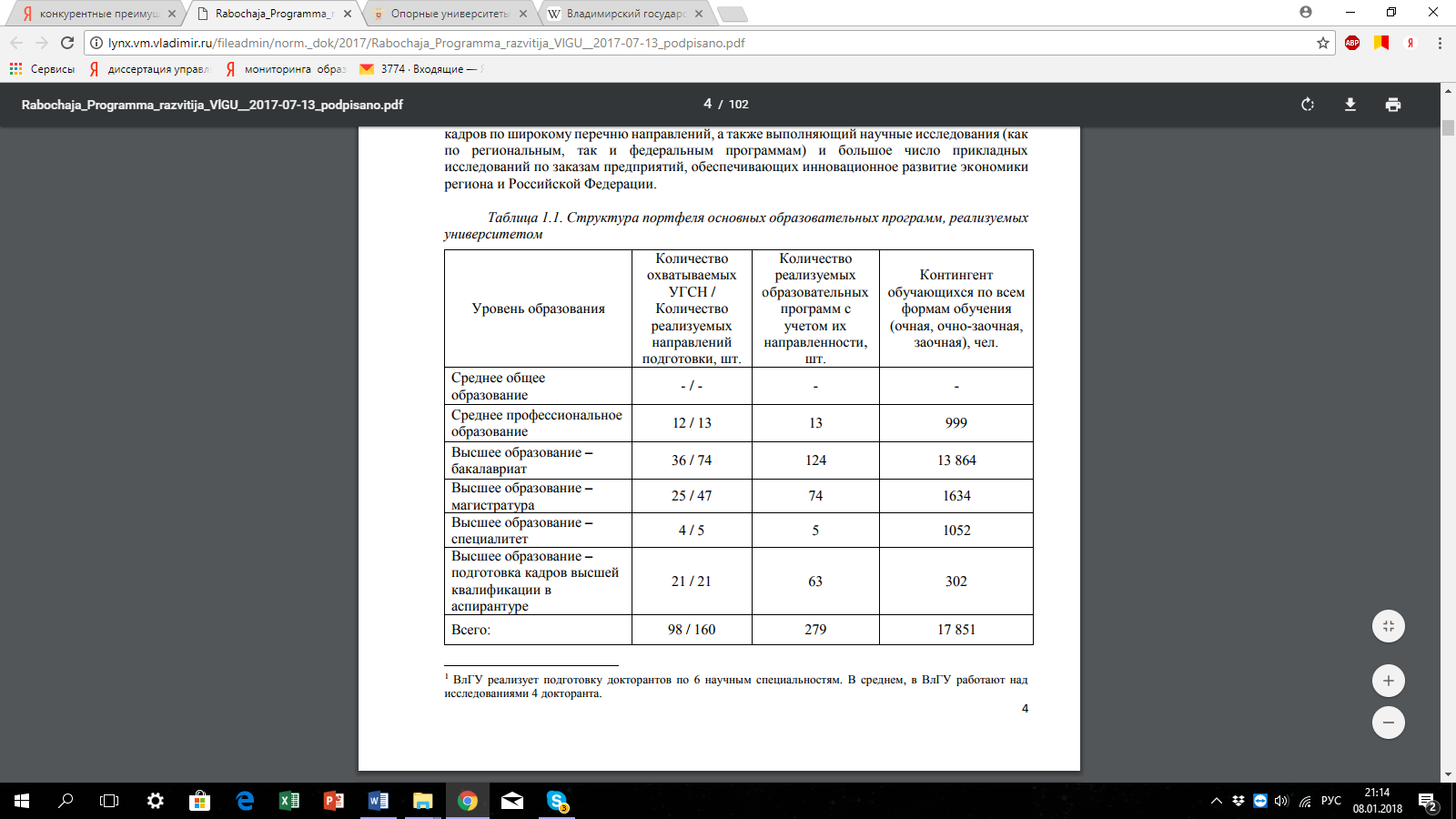 Обеспечение образовательного процесса осуществляется научно-педагогическими работниками (НПР) общей численностью 922 человека, имеющих трудовые отношения с ВлГУ, из которых 117 человек имеют ученую степень доктора наук (12,68% от общего состава НПР) и 531 – кандидата наук (57,6% от общего состава НПР).Описание других игроков рынка, их преимуществ и недостатков по сравнению с организациейВ целом образовательная подготовка ВлГУ охватывает более 60% всех программ высшего образования, реализуемых во Владимирской области. Выпускники ВлГУ работают на ведущих предприятиях города Владимира и области.Таблица1.2 . Количество образовательных программ высшего образования ВлГУ в общем количестве программ высшего образования, реализуемых основными вузами региона (по группам направлений подготовки)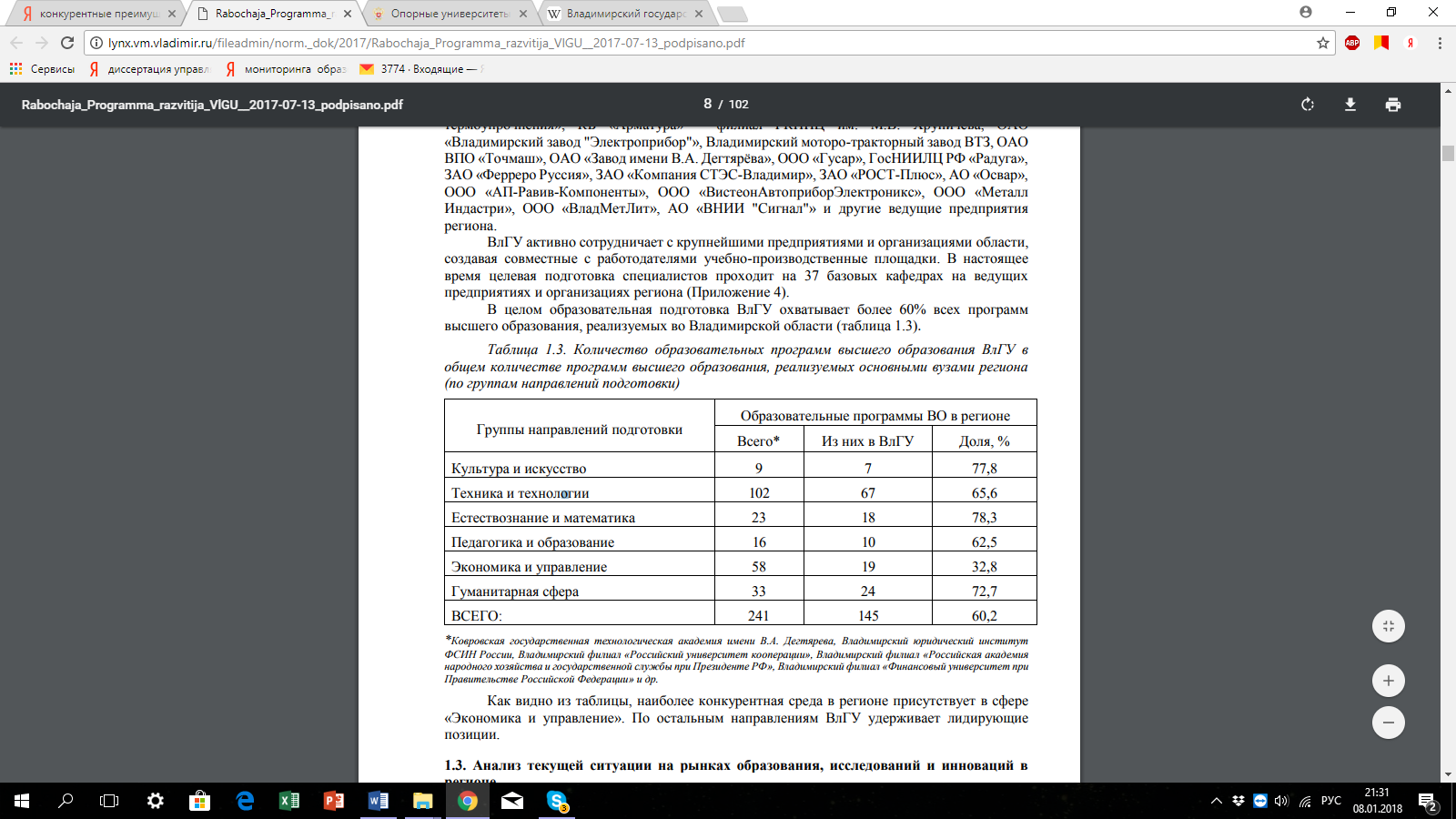 Как видно из таблицы1.2, наиболее конкурентная среда в регионе присутствует в сфере «Экономика и управление». По остальным направлениям ВлГУ удерживает лидирующие позиции.Региональный рынок образовательных услуг в настоящее время представлен следующими характеристиками: А. Спрос на оказание образовательных услуг среди абитуриентов сориентирован на общую тенденцию получения образования по УГСН «Юриспруденция» (незначительная доля бюджетных мест) и «Экономика и управление» (незначительная доля бюджетных мест), также востребованными направлениями подготовки в университете являются «Информационная безопасность», «Информационно-аналитические системы безопасности», «Информационные системы и технологии», по которым осуществляется бюджетный набор абитуриентов, а также направления «Педагогического образования» (25% от всего бюджетного набора). При этом остро востребованными направлениями подготовки в регионе, необходимыми ключевым работодателям (сфере машиностроения, ОПК, образовательной системе), являются «Автоматизация технологических процессов и производств», «Конструкторско- технологическое обеспечение машиностроительных производств», «Конструирование и технология электронных средств», «Материаловедение и технология материалов», «Продукты питания из растительного сырья», обучение IT-технологиям и все направления «Педагогического образования». Б. Основными конкурентами ВлГУ в образовательной деятельности выступают владимирские филиалы РАНХиГС при Президенте РФ и Финуниверситета при Правительстве РФ, которые преимущественно осуществляют подготовку по УГСН «Юриспруденция» и «Экономика и управление» и не специализируются на подготовке высоковостребованных кадров в сфере промышленности. В. Основные партнеры ВлГУ в области развития образовательной деятельности: администрация Владимирской области, Департамент образования администрации Владимирской области, Управление образования администрации г. Владимира, Российская академия образования, Санкт-Петербургский государственный университет, Российский государственный университет туризма и сервиса, Российский государственный педагогический университет им. А.И. Герцена – работают с университетом на основе долгосрочных договоров о сотрудничестве (совместное проведение регионального конкурса «Юные техники и изобретатели», направленного на поддержку талантливых школьников; совместная реализация программ повышения квалификации для работников региональной системы образования; совместное проведение молодежного образовательного форума «Территория смыслов на Клязьме» и др.). Одним из продуктивных современных форматов взаимодействия с ведущими вузами РФ (РГГУ) является реализация сетевой программы магистратуры по направлению «Педагогическое образование» (магистерская программа «Региональный культурно-познавательный туризм»).Часть 2: Описание конкретного проекта Университета, представленного в кейсе.Описание проекта, динамика его  результатов, организация управления.Общая информация о проектеОсновные направления проектаКоманда проекта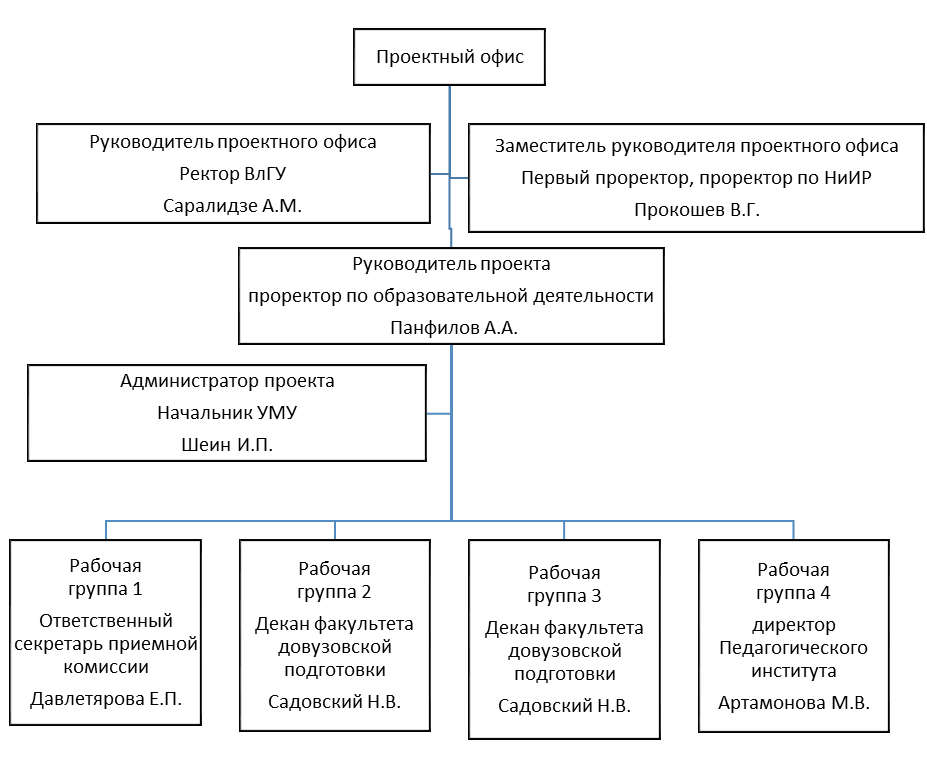 Рисунок 1. Структура управления проектомТаблица 1. Основные роли в проектеКарта сбалансированных показателей проекта (Рисунок 1, Таблица 1 - Таблица 4).Выполнение целей «Развитие системы привлечения и удержания высококвалифицированных кадров», «Профессиональное развитие сотрудников», «Вовлечение ППС в международные научные и образовательные сообщества» обеспечивает «Повышение удовлетворенности сотрудников» создает возможности для «Формирования портфеля программ и интеллектуальных продуктов», «Расширения направлений использования НИТ».Это ведет к «Повышению качества образовательного процесса» и «Развитию и продвижению бренда ВлГУ», что обеспечивает «Повышение удовлетворенности требований работодателей», и влияет на «Рост востребованности выпускников на рынке труда», и «Повышение удовлетворенности качеством образовательного процесса».Достижение этих целей дает возможность «Роста количества абитуриентов» и «Роста количества иностранных студентов» в результате «Рост доходов от оказания платных образовательных услуг», «Рост доходов от экспорта образовательных услуг», а также обеспечивают «Рост объемов доходов по всем источникам».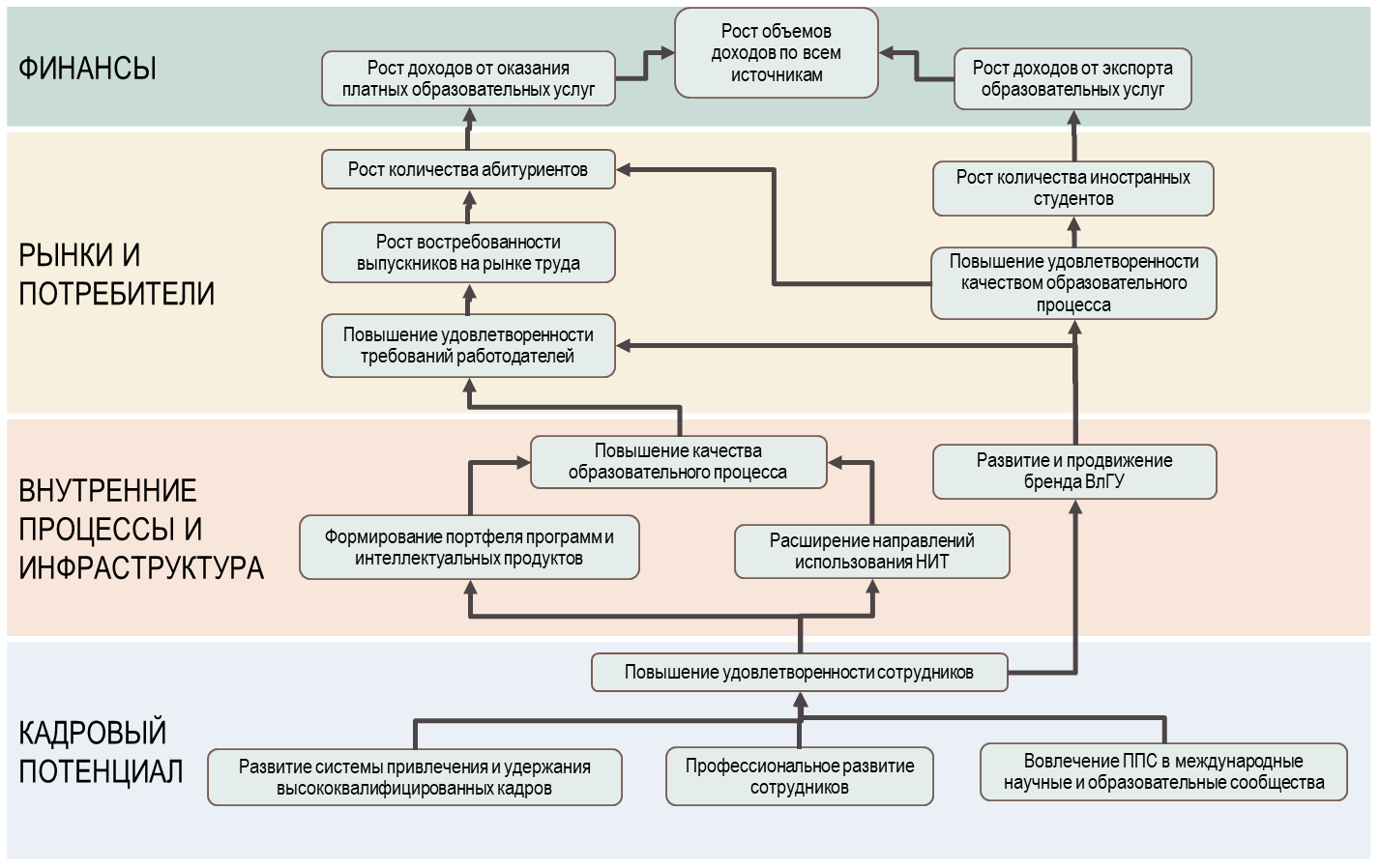 Рисунок 1. Карта сбалансированных показателей проекта
(комплексные проекции)Таблица 1. Карта сбалансированных показателей проекта 
(проекция «Финансы»)Таблица 2. Карта сбалансированных показателей проекта 
(проекция «Рынки и потребители»)Таблица 3. Карта сбалансированных показателей проекта 
(проекция «Внутренние процессы и инфраструктура»)Таблица 4. Карта сбалансированных показателей проекта 
(проекция «Кадровый потенциал»)Проблемы Университета при реализации проектапоследствия «демографической ямы» конца 90-х гг. ХХ в. сокращают количество потенциальных абитуриентов во Владимирской области; сложность обеспечения качественного набора на технические направления подготовки, связанная с низкой долей (на уровне 25%) выпускников средних школ г. Владимира и Владимирской области, сдающих ЕГЭ по физике;нестабильная макроэкономическая ситуация в регионе снижает уровень потенциального спроса на образовательные услуги.ограниченное число научно-педагогических работников, использующих инновационные технологии в образовательной деятельности; сложности закрепления молодых специалистов по ряду структурных подразделений университета, что проявляется в повышении среднего возраста научно-педагогических работников; недостаточный уровень владения иностранным языком в среде преподавателей не позволяет в полной мере реализовать потенциал университета в части привлечения абитуриентов из-за рубежа, а также реализации программ двойных дипломов и академической мобильности; недостаточный уровень маркетинга образовательной, научной и инновационной деятельности университета.недостаточный уровень компетентности в области управления проектами (запущен проект повышения квалификации по управлению проектами). недостаточный уровень мотивации выполнения работ по проекту со стороны ППС (внедрение в ВлГУ системы эффективного контракта).Сложившаяся в настоящее время сложная линейно-функциональная структура ВлГУ снижает эффективность выполнения современных образовательных задач, требующих проектного подхода к их решению.Ключевые факторы успеха, позволяющих Университету эффективно организовывать проект и добиться высоких результатов. - опыт реализации широкого спектра практико-ориентированных образовательных программ совместно с ведущими предприятиями региона, в том числе на специализированных учебно- производственных площадках;- наличие развитой социальной инфраструктуры университета (3 спортивных корпуса, 11 студенческих общежитий, санаторий-профилакторий, бассейн, загородный спортивно- оздоровительный лагерь, студия ГТО); - тесное сотрудничество с региональными и муниципальными органами власти, ключевыми предприятиями и организациями региона;- наличие ведущих научных школ в области разработки интеллектуальных мехатронных модульных систем; лазерных, лазерно-информационных и оптических технологий; микроэлектронного проектирования систем обработки информации для беспроводных технологий; магнитных материалов, мембранных технологий и др.Часть 3: Влияние проекта на показатели финансово-хозяйственной деятельности УниверситетаДетализированный бюджет проекта на 2017 годКорректировки в план ФХДЧасть 4: Возможности и ограничения распространения опыта Университета  на другие организацииОграничения для распространения положительного опыта другими университетами.Отсутствие эффективной кооперации вуза и организаций Владимирской области при решении приоритетных задач социально-экономического и опережающего научно-технического развития региона.Отсутствие стратегии развития кадрового потенциала ВлГУ, направленной на формирование университетской научно-педагогической элиты, способной выполнять современные научно- исследовательские и методические задачи, а также имеющей возможность для личностно- профессионального роста, творческой работы и повышения конкурентоспособности на международном рынке педагогических кадровВозможные направления адаптации положительного опыта другими университетами.Модернизация технологии образовательной деятельности, на основе внедрения практико- и проектно-ориентированного подходов в тесном взаимодействии с работодателями Владимирской области:внедрение новых форм занятий в проектных группах, модернизация контрольно-измерительных материалов промежуточной и итоговой аттестации, проводимой в виде защиты проектов, трансформация университетского библиотечного комплекса и информационного ресурса в центр профессиональных коммуникаций.Часть 5: Ожидаемые результатыНазвание (полное и краткое) Системное формирование качественного состава абитуриентов, их профессиональная ориентация и привлечение талантливой молодежи / Привлечение талантливой молодежиСтратегическая цель / показательРост объемов доходов из всех источников путем  увеличения количества поступающих в вуз абитуриентов. В общей сумме доходов ВлГУ удельный вес доходов от образовательной деятельности с внебюджетным финансированием составляет 69,2 %. Рост числа абитуриентов на 10% даст прирост доходов на 12 % и составит 69  млн. руб.  Кроме того произойдет повышение эффективности использования средств за счет комплектования эффективных студенческих групп.Цели проектаЦель - создание в опорном вузе условий для привлечения талантливой молодежи, ее профессиональной ориентации и повышения привлекательности программ подготовки для абитуриентов, выбирающих образование в ВлГУ как основу для успешного личностного и социального развития; повышение конкурентоспособности и расширение экспорта образовательных услуг, обеспечивающих повышение статуса университета в международном образовательном пространстве; развитие возможностей для дальнейшего интенсивного развития ВлГУ как международного центра образования и науки, отличающегося академической мобильностью.Результат / 
ПродуктОсновной конечный результат – рост числа абитуриентов в следующем учебном году на 10% с повышением качества их подготовки и наращивание потенциала дальнейшего непрерывного роста числа абитуриентов путем продолжения использования наработанных механизмов и практик.Потребители результата / «продукта»Потребителями продукта проекта являются:Приемная комиссия университетаУчебное управление университетаИнституты университетаКафедры университета.СтоимостьСубсидия, тыс. руб.: 2017 – 390; 2018 – 3375; 2019 – 4500.Софинансирование, тыс. руб.: 2017 – 400; 2018 – 900; 2019 – 900.Сроки 01.10.17 - 31.12.19Экономический эффектПрирост объема поступлений составит 69 млн. руб. 1. Развитие партнерской сети организаций общего и среднего специального образования в г. Владимире, Владимирской области и близлежащих областях, с которыми заключены соглашения о сотрудничестве.2.  Расширение спектра образовательных услуг на факультете довузовской подготовки, в том числе по очно-заочной форме с использованием электронного обучения и дистанционных образовательных технологий3. Развитие системы профориентационных мероприятий, организованных совместно с муниципалитетами и ведущими предприятиями региона4.  Организация совместно с ведущими университетами всероссийских, региональных и внутривузовских предметных и профильных олимпиад школьников («САММАТ», «Наследники Левши», олимпиад союза ректоров и др.).Ключевые ролиПодразделение / Организация СтатусРуководитель проектного офисаРектор ВлГУ Саралидзе А.М.Определяет основные требования к результатам проекта, организовывает финансирование проекта.Заместитель руководителя проектного офисаПервый проректор, проректор по НиИРПрокошев В.Г.Курирует проект со стороны ВлГУ, обеспечивает общий контроль и поддержку проекта. Отвечает за достижение проектом конечных целей и реализацию выгод для ВлГУ. Руководитель проектапроректор по образовательной деятельности Панфилов А.А.координирует и принимает участие в работах по заключению контрактов в проекте и контролирует их своевременное исполнение и закрытие; устанавливает все необходимые коммуникационные связи; обеспечивает формирование эффективных информационных потоков в проекте, составление и предоставление отчетности; поддерживает постоянную связь с заказчиком, разрешает все возникающие у него вопросы и обеспечивает получение всей необходимой информации от него для качественного выполнения работ по проекту; контролирует и анализирует текущее состояние работ по проекту, прогнозирует возможные проблемы и предпринимает корректирующие действия; координирует деятельность всех участников и контролирует изменения.Администратор проектаНачальник УМУШеин И.П.Обеспечивает руководителя проекта структурированной информацией, обеспечивающей возможность контроля за проектом, планами, ресурсами и приоритетами; ведет протоколы совещаний; обеспечивает своевременную подготовку, движение и архивацию документов по проекту; передает и получает от участников проекта необходимой документации по проекту; контролирует соблюдение участниками проекта установленной системы документооборота; требует от конкретных исполнителей по проекту оперативной информации и отчетов о ходе работ по проекту.№Краткое наименование целиРазвернутая формулировка целиПоказатели результативности и эффективности (KPI)Ед. изм.Текущее значение (факт за 2016 год)Целевое значение на 2019год1Рост объемов доходов из всех источниковРост объемов доходов ВлГУ из всех источниковДоходы вуза из всех источниковмлн руб.1638,520552Рост доходов от экспорта образовательных услугРост доходов университета от экспорта образовательных услуг за счет привлечения иностранных граждан, обучающихся по основным образовательным программамДоходы университета от экспорта образовательных услугмлн руб.32343Рост доходов от оказания платных образовательных услугРост доходов ВлГУ от оказания платных образовательных услуг за счет роста количества абитуриентовДоходы университета от оказания платных образовательных услугмлн руб.577646№Краткое наименование целиРазвернутая формулировка целиПоказатели результативности и эффективности (KPI)Ед. изм.Текущее значение (факт за 2016 год)Целевое значение на 2019 год1Рост количества абитуриентовУвеличение количества поступающих в вуз абитуриентовКоличество студентов первого курсаЧел.274730222Рост количества иностранных студентовРост количества иностранных граждан, обучающихся по основным образовательным программамДоля иностранных граждан, обучающихся по основным образовательным программам%3,14,23Рост востребованности выпускников на рынке трудаРост востребованности выпускников ВлГУ очной формы на рынке трудаДоля трудоустроенных выпускников ВлГУ очной формы обучения в соответствующем году%80904Повышение удовлетворенности требований работодателей Повышение удовлетворенности требований работодателей качеством подготовки выпускников университетаУдовлетворенность работодателей качеством подготовки выпускников университета %971005Повышение удовлетворенности качеством образовательного процессаПовышение удовлетворенности требований студентов качеством образовательного процессаУдовлетворенность студентов качеством образовательного процесса%6580№Краткое наименование целиРазвернутая формулировка целиПоказатели результативности и эффективности (KPI)Ед. изм.Текущее значение (факт за 2016 год)Целевое значение на 2019 год1Развитие и продвижение бренда ВлГУФормирование бренда и информационной политики опорного университетаДоля упоминаний в СМИ (региональных, федеральных) университета как организатора (инициатора) проектов по социально-экономическому и культурно-досуговому развитию региона от общего количества сообщений%5202Повышение качества образовательного процессаПовышение качества образовательного процессаКоличество учебно-методической документации достаточного и высокого качества%951003Формирование портфеля программ и интеллектуальных продуктов Расширение спектра образовательных с использованием современных образовательных технологий, обеспечивающих конкурентоспособностьКоличество ОПОП в ВлГУЕд.1601644Расширение направлений использования НИТ Повышение эффективности использования новых информационных технологий в образовательном процессеУдельный вес преподавателей и сотрудников, применяющих в своей профессиональной деятельности новые информационные технологии%3050№Краткое наименование целиРазвернутая формулировка целиПоказатели результативности и эффективности (KPI)Ед. изм.Текущее значение (факт за 2016 год)Целевое значение на 2019 год1Удовлетворенность сотрудниковПовышение удовлетворенности сотрудниковУдовлетворенность сотрудников предоставляемыми социальными льготами%30502Развитие системы привлечения и удержания высококвалифицированных кадров Развитие системы кадрового резерва, привлечение молодых кадров, ведущих специалистов предприятий и организаций, включая зарубежных специалистовДоля ставок, занятых привлеченными сторонними НПР и специалистами%7173Профессиональное развитие сотрудников Профессиональное развитие сотрудников ВлГУЧисло повысивших квалификацию преподавателей ВУЗов Чел.1652704Вовлечение ППС в международные научные и образовательные сообществаВовлечение ППС в международные научные и образовательные сообществаКоличество вовлеченных сотрудников и преподавателей в международную деятельностьЧел. 33120Направление расходовСумма тыс. руб.Сумма тыс. руб.Источники финансированияПланируемая дата оплатыНаправление расходовБюджетВнебюджетИсточники финансированияПланируемая дата оплаты1. Развитие партнерской сети организаций общего и среднего специального образования в г. Владимире, Владимирской области и близлежащих областях, с которыми заключены соглашения о сотрудничестве.200 субсидия 15.12.2017 2.  Расширение спектра образовательных услуг на факультете довузовской подготовки, в том числе по очно-заочной форме с использованием электронного обучения и дистанционных образовательных технологий300 софинансирование 15.12.2017 3. Развитие системы профориентационных мероприятий, организованных совместно с муниципалитетами и ведущими предприятиями региона100 софинансирование 15.12.2017 4.  Организация совместно с ведущими университетами всероссийских, региональных и внутривузовских предметных и профильных олимпиад школьников («САММАТ», «Наследники Левши», олимпиад союза ректоров и др.).190 субсидия 15.12.2017 ИТОГО:390400№Показатель2017201820191Поступления от доходов вуза по всем источникам до внесения корректировок в План ФХД, тыс. руб.19000001976000205512Сумма корректировок Плана ФХД по поступлениям и выплатам, представленным в справке, тыс. руб.в том числе:2300025000210002.1.увеличение поступлений, тыс. руб.2300025000210002.2.снижение выплат, тыс. руб.- -  -3Влияние корректировок на университет (отношение суммы корректировок Плана ФХД к объему поступлений из всех источников), %1,211,261,02№МероприятиеСтепень реализации мероприятияРезультат1.Совершенствование технологий и организационных форм реализации образовательных программ на основе практико- и проектно-ориентированного подходов в тесном взаимодействии с работодателями Владимирской области Мероприятие реализовано частично (30 %)Соглашение о реализации сетевой формы 2.Развитие системы кадрового резерва, привлечение молодых кадров, ведущих специалистов предприятий и организаций, включая зарубежных специалистовМероприятие реализовано частично(25 %)Договор о сотрудничестве3.Разработка и реализация программы переподготовки преподавателя высшей школыМероприятие реализовано частично(10 %)Планы повышения квалификации и переподготовки кадров